Señores (as)Consejo EditorialPerspectivas en PsicologíaLa(s) persona(s) abajo firmantes, en su condición de persona(s) autora (s) del artículo titulado: Escala Baptista de Depressão para Idosos – EBADEP-ID: evidências de validadepostulado para su evaluación ante la revista Perspectivas en Psicología, DECLARA(N) que:1. El artículo es original e inédito: esto es, constituye una producción intelectual propia de la(s) persona(s) arriba indicada(s) y no ha sido divulgado a terceros(as) de forma pública, por ningún medio de difusión impreso o digital.2. El artículo no ha sido postulado simultáneamente para su publicación ante outra revista impresa, electrónica ni en ningún otro medio escrito u órgano editorial.3. El autor (es) no ha(n) suscrito con anterioridad ante terceros contratos de cesión de derechos patrimoniales o licencias de uso en relación con los derechos de propiedad intelectual que ostentan sobre el artículo postulado que les impida cederlos por medio de este acto. 4. En caso de artículos elaborados como obras en colaboración, todos(as) los(as) autores(as) han leído y aprobado el manuscrito postulado. En este entendido, los(as) autores(as) abajo firmantes designamos a Francis Lessnau-Coutinho como encargado(a) de recibir correspondencia y con autoridad suficiente para representar, en condición de agente autorizado(a) a los demás autores(as).5. Acepta (a) las normas para autores y de la política editorial publicadas en el sitio web oficial de la Revista http://www.seadpsi.com.ar/revistas/index.6. Acepta(n) que, con su colaboración, el artículo presentado sea ajustado por el equipo de edición de la Revista, a las normas previamente establecidas en cuanto a procedimientos, formato, corrección, edición, traducción, publicación, y otros requerimientos solicitados en dichas normas.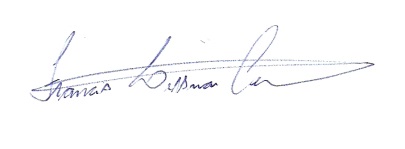 Francis Lessnau-Coutinho1Universidade Federal do Paraná – UFPR,Amer Cavalheiro Hamdan2Universidade Federal do Paraná – UFPR,Makilim Nunes Baptista3Universidade São Francisco – USFEndereço para correspondência: Francis Lessnau-Coutinho. Rua Odete laura Foggiato, 1024, Sb 1, Bairro Atuba, Curitiba, PR, CEP 82630-040. Tel: 0554136182900, Cel 0554199142900. E-mail: francislessnau@gmail.com1 – Psicóloga Clínica e Mestre em Psicologia pela Universidade Federal do Paraná – UFPR com ênfase em Avaliação e Reabilitação Neuropsicológica. 2 – Doutor em Ciências (Psicobiologia) pela Universidade Federal de São Paulo. Professor Adjunto da Universidade Federal do Paraná - UFPR. Programa de Pós-graduação em Psicologia. Praça Santos Andrade, 2° andar, sala 216, Curitiba, PR. CEP: 80020-300. Tel: 41-3310-2644.3 – Doutor pela Universidade Federal de São Paulo. Professor da Universidade São Francisco - USF, do Programa de Pós-graduação Stricto-Sensu com ênfase em Avaliação Psicológica, Bolsista produtividade CNPq. Rua Alexandre Rodrigues Barbosa, 45 – Centro – DEP 13251-900, Tel: 11-4534-8000.